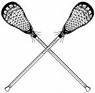       Madison High School Girls’ Lacrosse TeamInvites You to the 20171st-8th Grade Girls Lacrosse ClinicGirls will enjoy fun bonding with the high school players while also learning and improving their lacrosse skills!MHS players and coaching staff will conduct small group skills based sessionsPlayers will fine tune their stick skills, work on power and placement of shots, and develop defensive tactics, ground balls skills and dodging techniques. Clinics will conclude with small game situations.SUNDAY - APRIL 30thLocation:  			Ted Monica Turf, High SchoolSunday, April 30th	9:00-10:30am for grades 1-4 10:30-noon for grades 5-8Price per player: 		$30  ($25 per person, when multiple siblings attend) Questions: 		Email- Kim Culligan: culligankim@gmail.com***Bring stick, goggles, mouth guard, sneakers/cleats/turf shoes & water     All levels are welcome       ---------------------------------------------------------------------------------------------------    	   THANK YOU for supporting Madison High School Girls Lacrosse!NAME:	___________________________________________________EMAIL:	 _______________________________________________ADDRESS:	____________________________________________PHONE #:	 (____)_______________GRADE_____		YEARS PLAYED____Emergency contact # ________________________________________   9:00-10:30am (Grades 1,2,3,4)______    10:30-noon (Grades 5,6,7,8)Please make checks payable to:  MHS GIRLS LACROSSE BOOSTER CLUBMail to: Kim Culligan: 61 Garfield Ave. Madison, NJ 07940***Walk-ins are always welcome, but if you could let us know ahead of time that you arecoming, that would be helpful. Please email me (Kim Culligan) culligankim@gmail.com